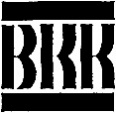 Byggandets
KontraktskommittéByggandets
KontraktskommittéFormulär 1/09 upprättat av Föreningen Byggandets Kontraktskommitté (BKK) och anpassat till ABK 09Formulär 1/09 upprättat av Föreningen Byggandets Kontraktskommitté (BKK) och anpassat till ABK 09KONSULTKONTRAKT (ABK 09)KONSULTKONTRAKT (ABK 09)Detta formulär är avsett att användas för konsultuppdrag enligt Allmänna bestämmelser för konsultuppdrag inom arkitekt- och ingenjörsverksamhet – ABK 09. OBS! Om en ruta inte är ikryssad gäller inte det som anges i anslutning till kryssrutan.Detta formulär är avsett att användas för konsultuppdrag enligt Allmänna bestämmelser för konsultuppdrag inom arkitekt- och ingenjörsverksamhet – ABK 09. OBS! Om en ruta inte är ikryssad gäller inte det som anges i anslutning till kryssrutan.Detta formulär är avsett att användas för konsultuppdrag enligt Allmänna bestämmelser för konsultuppdrag inom arkitekt- och ingenjörsverksamhet – ABK 09. OBS! Om en ruta inte är ikryssad gäller inte det som anges i anslutning till kryssrutan.Detta formulär är avsett att användas för konsultuppdrag enligt Allmänna bestämmelser för konsultuppdrag inom arkitekt- och ingenjörsverksamhet – ABK 09. OBS! Om en ruta inte är ikryssad gäller inte det som anges i anslutning till kryssrutan.Detta formulär är avsett att användas för konsultuppdrag enligt Allmänna bestämmelser för konsultuppdrag inom arkitekt- och ingenjörsverksamhet – ABK 09. OBS! Om en ruta inte är ikryssad gäller inte det som anges i anslutning till kryssrutan.BeställareBeställareFirmaFirmaFirmaFirmaOrganisationsnummerBeställareBeställareAdressAdressAdressAdressAdressAdressTelefonTelefonFaxFaxFaxE-postadressE-postadressE-postadressE-postadressE-postadressE-postadressAnnan faktureringsadress än ovan (se nedan under Ekonomi).Annan faktureringsadress än ovan (se nedan under Ekonomi).Annan faktureringsadress än ovan (se nedan under Ekonomi).Annan faktureringsadress än ovan (se nedan under Ekonomi).Annan faktureringsadress än ovan (se nedan under Ekonomi).Annan faktureringsadress än ovan (se nedan under Ekonomi).KonsultFirmaFirmaFirmaOrganisationsnummerKonsultAdressAdressAdressAdressAdressTelefonFaxFaxFaxE-postadressE-postadressE-postadressE-postadressE-postadressProjekt-benämningProjektnamnBeställarens projektnummerProjekt-benämningKonsultens uppdragsnummerAvsett ändamålUppdragets ändamål är användande av uppdragsresultatet för <ombyggnation av Hus D på fastigheten Kv Molnet 1, Stockholms kommun>. OmfattningUppdragstyp och omfattningUppdragstyp och omfattningUppdragstyp och omfattning(ABK 09 kap 1)Uppdraget är preciserat i samråd (ABK 09 kap 1 § 1).Uppdraget är preciserat i samråd (ABK 09 kap 1 § 1).Uppdraget är preciserat i förfrågningsunderlag (ABK 09 kap 1 § 2).Uppdraget är preciserat i förfrågningsunderlag (ABK 09 kap 1 § 2).För uppdraget gäller följande kontraktshandlingar:detta kontraktändringar i ABK 09 som upptagits i en särskild sammanställning i administrativa föreskrifter eller annan motsvarande enligt handling daterad <ÅÅÅÅ-MM-DD>ABK 09 – Allmänna bestämmelser för konsultuppdrag inom arkitekt- och ingenjörsverksamhetFör uppdraget gäller följande kontraktshandlingar:detta kontraktändringar i ABK 09 som upptagits i en särskild sammanställning i administrativa föreskrifter eller annan motsvarande enligt handling daterad <ÅÅÅÅ-MM-DD>ABK 09 – Allmänna bestämmelser för konsultuppdrag inom arkitekt- och ingenjörsverksamhetDatumBeställningBeställning<ÅÅÅÅ-MM-DD>UppdragsbekräftelseUppdragsbekräftelse<ÅÅÅÅ-MM-DD>AnbudAnbud<ÅÅÅÅ-MM-DD>FörfrågningsunderlagFörfrågningsunderlag<ÅÅÅÅ-MM-DD>Övriga handlingarÖvriga handlingar<ÅÅÅÅ-MM-DD>Redovisning av uppdragsresultatetRedovisning av uppdragsresultatetRedovisning av uppdragsresultatetResultat av uppdraget ska redovisas påResultat av uppdraget ska redovisas påResultat av uppdraget ska redovisas påDet sätt som anges i kontraktsbilaga      Det sätt som anges i kontraktsbilaga      Följande sätt      Följande sätt      Arkivering av uppdragsresultatetArkivering av uppdragsresultatetArkivering av uppdragsresultatetKonsulten ska ombesörja arkivering av uppdragsresultatet.Konsulten ska ombesörja arkivering av uppdragsresultatet.Konsulten ska arkivera uppdragsresultatet på följande sätt:      Konsulten ska arkivera uppdragsresultatet på följande sätt:      Genom-förande
(ABK 09 kap 2)Handlingar från beställaren (ABK 09 kap 2 § 2)Handlingar från beställaren (ABK 09 kap 2 § 2)Genom-förande
(ABK 09 kap 2)Beställaren ska tillhandahålla följande handlingar: Beställaren ska tillhandahålla följande handlingar: Plan för kvalitets- och miljöstyrning (ABK 09 kap 2 § 3)Plan för kvalitets- och miljöstyrning (ABK 09 kap 2 § 3)Konsulten ska upprätta en plan för kvalitets- och miljöstyrning för uppdraget.Kommunikation under uppdragstiden (ABK 09 kap 2 § 5)Kommunikation under uppdragstiden (ABK 09 kap 2 § 5)Information, uppgifter och handlingar ska kommuniceras på följande sätt under uppdragstiden:<...>Information, uppgifter och handlingar ska kommuniceras på följande sätt under uppdragstiden:<...>Konsultens information, uppgifter och handlingar ska skickas till följande personer <...>Beställaren ska senast vid startmötet underrätta konsulten om vilka personer denne ska kommunicera med.Beställaren ska senast <ÅÅÅÅ-MM-DD> underrätta konsulten om vilka personer denne ska kommunicera med.Organisation
(ABK 09 kap 3)Parternas ombud (ABK 09 kap 3 § 1)Beställarens ombud ärParternas ombud (ABK 09 kap 3 § 1)Beställarens ombud ärParternas ombud (ABK 09 kap 3 § 1)Beställarens ombud ärParternas ombud (ABK 09 kap 3 § 1)Beställarens ombud ärParternas ombud (ABK 09 kap 3 § 1)Beställarens ombud ärParternas ombud (ABK 09 kap 3 § 1)Beställarens ombud ärParternas ombud (ABK 09 kap 3 § 1)Beställarens ombud ärOrganisation
(ABK 09 kap 3)NamnNamnNamnNamnNamnNamnOrganisation
(ABK 09 kap 3)TelefonTelefonMobiltelefonE-postadressKonsultens ombud ärKonsultens ombud ärKonsultens ombud ärKonsultens ombud ärKonsultens ombud ärKonsultens ombud ärKonsultens ombud ärNamnNamnNamnNamnNamnNamnTelefonTelefonMobiltelefonE-postadressParternas projektorganisationer (ABK 09 kap 3 § 3)Parternas projektorganisationer (ABK 09 kap 3 § 3)Parternas projektorganisationer (ABK 09 kap 3 § 3)Parternas projektorganisationer (ABK 09 kap 3 § 3)Parternas projektorganisationer (ABK 09 kap 3 § 3)Parternas projektorganisationer (ABK 09 kap 3 § 3)Parternas projektorganisationer (ABK 09 kap 3 § 3)Parternas projektorganisationer framgår av kontraktsbilaga      Parternas projektorganisationer framgår av kontraktsbilaga      Parternas projektorganisationer framgår av kontraktsbilaga      Parternas projektorganisationer framgår av kontraktsbilaga      Parternas projektorganisationer framgår av kontraktsbilaga      Konsultens underkonsulter framgår av kontraktsbilaga      Konsultens underkonsulter framgår av kontraktsbilaga      Konsultens underkonsulter framgår av kontraktsbilaga      Konsultens underkonsulter framgår av kontraktsbilaga      Konsultens underkonsulter framgår av kontraktsbilaga      Projektansvarig för beställaren ärProjektansvarig för beställaren ärProjektansvarig för beställaren ärProjektansvarig för beställaren ärProjektansvarig för beställaren ärProjektansvarig för beställaren ärProjektansvarig för beställaren ärNamnNamnNamnNamnNamnNamnTelefonTelefonMobiltelefonE-postadressUppdragsansvarig för konsulten ärUppdragsansvarig för konsulten ärUppdragsansvarig för konsulten ärUppdragsansvarig för konsulten ärUppdragsansvarig för konsulten ärUppdragsansvarig för konsulten ärUppdragsansvarig för konsulten ärNamnNamnNamnNamnNamnNamnTelefonTelefonMobiltelefonE-postadressBeställarens projektansvarige och konsultens uppdragsansvarige äger behörighet att träffa avtal och ge bindande anvisningar rörande uppdraget, dock ej i frågor av större ekonomisk betydelse. Om inget annat avtalats ska avtal och anvisningar som motsvarar ett värde överstigande       prisbasbelopp eller       % av fast arvode/överenskommen budget  anses vara av större ekonomisk betydelse.Beställarens projektansvarige och konsultens uppdragsansvarige äger behörighet att träffa avtal och ge bindande anvisningar rörande uppdraget, dock ej i frågor av större ekonomisk betydelse. Om inget annat avtalats ska avtal och anvisningar som motsvarar ett värde överstigande       prisbasbelopp eller       % av fast arvode/överenskommen budget  anses vara av större ekonomisk betydelse.Beställarens projektansvarige och konsultens uppdragsansvarige äger behörighet att träffa avtal och ge bindande anvisningar rörande uppdraget, dock ej i frågor av större ekonomisk betydelse. Om inget annat avtalats ska avtal och anvisningar som motsvarar ett värde överstigande       prisbasbelopp eller       % av fast arvode/överenskommen budget  anses vara av större ekonomisk betydelse.Beställarens projektansvarige och konsultens uppdragsansvarige äger behörighet att träffa avtal och ge bindande anvisningar rörande uppdraget, dock ej i frågor av större ekonomisk betydelse. Om inget annat avtalats ska avtal och anvisningar som motsvarar ett värde överstigande       prisbasbelopp eller       % av fast arvode/överenskommen budget  anses vara av större ekonomisk betydelse.Beställarens projektansvarige och konsultens uppdragsansvarige äger behörighet att träffa avtal och ge bindande anvisningar rörande uppdraget, dock ej i frågor av större ekonomisk betydelse. Om inget annat avtalats ska avtal och anvisningar som motsvarar ett värde överstigande       prisbasbelopp eller       % av fast arvode/överenskommen budget  anses vara av större ekonomisk betydelse.Möten (ABK 09 kap 3 § 6)Möten (ABK 09 kap 3 § 6)Möten (ABK 09 kap 3 § 6)Möten (ABK 09 kap 3 § 6)Möten (ABK 09 kap 3 § 6)Möten (ABK 09 kap 3 § 6)Möten (ABK 09 kap 3 § 6)Startmöte ska hållas <ÅÅÅÅ-MM-DD> kl. <HH.MM> på <plats>Startmöte ska hållas <ÅÅÅÅ-MM-DD> kl. <HH.MM> på <plats>Startmöte ska hållas <ÅÅÅÅ-MM-DD> kl. <HH.MM> på <plats>Startmöte ska hållas <ÅÅÅÅ-MM-DD> kl. <HH.MM> på <plats>Startmöte ska hållas <ÅÅÅÅ-MM-DD> kl. <HH.MM> på <plats>Därutöver beräknas       möten hållas.Därutöver beräknas       möten hållas.Därutöver beräknas       möten hållas.Därutöver beräknas       möten hållas.Därutöver beräknas       möten hållas.TiderTidplan (ABK 09 kap 4 § 1)Tidplan (ABK 09 kap 4 § 1)Tidplan (ABK 09 kap 4 § 1)Tidplan (ABK 09 kap 4 § 1)(ABK 09 kap 4)DatumUppdraget påbörjas och slutförs enligt följandeUppdraget påbörjasUppdraget påbörjas<ÅÅÅÅ-MM-DD>Uppdraget slutförsUppdraget slutförs<ÅÅÅÅ-MM-DD>Uppdraget utförs enligt bifogad tidplan, kontraktsbilaga      Uppdraget utförs enligt tidplan som upprättas vid senare tillfälle.Försening (ABK 09 kap 4 § 6)Försening (ABK 09 kap 4 § 6)Försening (ABK 09 kap 4 § 6)Försening (ABK 09 kap 4 § 6)SkadeståndOm vite inte har avtalats, kan konsulten bli skadeståndsskyldig för förseningen. Sådant skadestånd är begränsat till arvodets storlek, dock högst tio prisbasbelopp. Har vite avtalats är konsulten inte skyldig att betala annat skadestånd för förseningen.SkadeståndOm vite inte har avtalats, kan konsulten bli skadeståndsskyldig för förseningen. Sådant skadestånd är begränsat till arvodets storlek, dock högst tio prisbasbelopp. Har vite avtalats är konsulten inte skyldig att betala annat skadestånd för förseningen.SkadeståndOm vite inte har avtalats, kan konsulten bli skadeståndsskyldig för förseningen. Sådant skadestånd är begränsat till arvodets storlek, dock högst tio prisbasbelopp. Har vite avtalats är konsulten inte skyldig att betala annat skadestånd för förseningen.ViteViteÖverskrider konsulten bestämd tid för leverans av hela uppdraget eller av särskilt angiven vitesbelagd delleverans i uppdraget ska konsulten betala vite för förseningen medÖverskrider konsulten bestämd tid för leverans av hela uppdraget eller av särskilt angiven vitesbelagd delleverans i uppdraget ska konsulten betala vite för förseningen medÖverskrider konsulten bestämd tid för leverans av hela uppdraget eller av särskilt angiven vitesbelagd delleverans i uppdraget ska konsulten betala vite för förseningen med      kronor för varje påbörjad vecka      kronor för varje påbörjad vecka      procent av det fasta arvodet/budgeten för varje påbörjad vecka      procent av det fasta arvodet/budgeten för varje påbörjad veckaVitet är begränsat till ett sammanlagt belopp i uppdraget omVitet är begränsat till ett sammanlagt belopp i uppdraget omVitet är begränsat till ett sammanlagt belopp i uppdraget om      kronor      kronor      procent av det fasta arvodet/budgeten      procent av det fasta arvodet/budgetenAnm. Vite bör endast avtalas för kritiska leveranstider.Anm. Vite bör endast avtalas för kritiska leveranstider.Anm. Vite bör endast avtalas för kritiska leveranstider.AnsvarFörsäkring (ABK 09 kap 5 § 10)Försäkring (ABK 09 kap 5 § 10)(ABK 09 kap 5)Konsulten ska senast <ÅÅÅÅ-MM-DD> tillställa beställaren bevis om att överenskomna försäkringar finns.Konsulten intygar att han innehar överenskomna försäkringar.Ekonomi(ABK 09 kap 6)Ersättning (ABK 09 kap 6 § 1)Ersättning erläggs enligt förkryssade alternativ. Samtliga belopp är exklusive mervärdesskatt, om inget annat anges.Indexreglering (ABK 09 kap 6 § 1)Ersättning (ABK 09 kap 6 § 1)Ersättning erläggs enligt förkryssade alternativ. Samtliga belopp är exklusive mervärdesskatt, om inget annat anges.Indexreglering (ABK 09 kap 6 § 1)Indexreglering av <fast arvode/timpriser> ska ske enligt Faktorprisindex för konsulttjänster K21 med basmånad       20   Indexreglering sker en gång per       med början      .Rörligt arvode (ABK 09 kap 6 § 2)Rörligt arvode betalas enligt nedan:Rörligt arvode betalas enligt nedan:Rörligt arvode efter nedlagd tid enligt kontraktsbilaga nr      .Budget för uppdraget är       kronor.Budget för uppdraget är       kronor.Rörligt arvode efter nedlagd tid enligt nedan:<X> kronor per timme för <ange person eller kategori><X> kronor per timme för <ange person eller kategori><X> kronor per timme för <ange person eller kategori>Budget för uppdraget är       kronor.<X> kronor per timme för <ange person eller kategori><X> kronor per timme för <ange person eller kategori><X> kronor per timme för <ange person eller kategori>Budget för uppdraget är       kronor.Fast arvode (ABK 09 kap 6 § 2)Fast arvode betalas med       kr.Fast arvode betalas med       kr.Särskild ersättning för kostnader (ABK 09 kap 6 § 5)Konsulten är berättigad till särskild ersättning för kostnader enligt nedanstående ikryssade rutor /ABK 09 kap 6 § 5):Konsulten är berättigad till särskild ersättning för kostnader enligt nedanstående ikryssade rutor /ABK 09 kap 6 § 5):UnderkonsulterInstrument, fältutrustning eller laboratorieundersökningDator och/eller datorprogram för beräkningar, ritningsarbete e.d.KopieringModelltillverkningRese- och traktamentskostnaderFöljande övriga kostnader      På konsultens verifierade självkostnad för särskild ersättning utgår ett procentuellt påslag om <...> procent.Annan/ytterligare form för beräkning av arvodet (ABK 09 kap 6 § 2)Ersättning omfattande incitament, bonus eller som utgår enligt annan beräkningsgrund erläggs i enlighet med kontraktsbilaga      .Ersättning omfattande incitament, bonus eller som utgår enligt annan beräkningsgrund erläggs i enlighet med kontraktsbilaga      .Fakturering (ABK 09 kap 6 § 9)Fakturering (ABK 09 kap 6 § 9)Särskild faktureringsadressFakturor ska alltid skickas till adress:      .Fakturor ska alltid skickas till adress:      .Särskild fakturamärkningFakturor ska märkas med:      .Fakturor ska märkas med:      .TvistTvistelösning enligt ABK 09 kap 9(ABK 09 kap 9 och 10)Ange om tvist på grund av kontraktet skall avgöras på annat sätt än enligt kap 9 § 1.Förenklad tvistelösning enligt ABK 09 kap 10Förenklad tvistelösning enligt ABK 09 kap 10Ange om parterna är överens om att pröva tvisten genom förenklad tvistelösning enligt ABK 09 kap 10. Ange skiljeperson enligt ABK 09 kap 10 om sådan utses på förhand.ÖvrigtÖvriga överenskommelserUnderskriftAv kontraktet är två likalydande exemplar upprättade och utväxlade.Av kontraktet är två likalydande exemplar upprättade och utväxlade.Av kontraktet är två likalydande exemplar upprättade och utväxlade.Av kontraktet är två likalydande exemplar upprättade och utväxlade.Ort och datumFör beställarenNamnförtydligandeOrt och datumFör konsultenNamnförtydligande